Lokalpolitisk nettverk juni 2015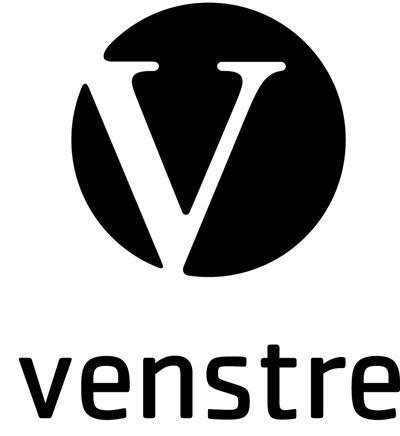 Tema: Valgkampstart!LØRDAG11:00	Stand i glasshuset12:00	Lunsj12:50	Oppmøte og registrering13:00	Velkommen til Lokalpolitisk nettverk 
	Presentasjonsrunde og gjennomgang av programAnja Johansen13:20	Politikk: Lokal politikk i en global verdenFrode Mellemvik Direktør ved nordområdesenteret og professor ved handelshøgskolen UiN14:30	Valgkampen 2015Valgkamp: Organisering av valgkampen – hva gjør man?         Steinar Haugsværpause15:00	Vanskelige spørsmål og svarAndre Skjelstad16:00	Politikk: Kommunereform Andre Skjelstadpause
17:00	Nett: Publisering på venstre.noNett: Hvordan vinne valget i sosiale medierGøran Rasmussen Åland17:45	MediekonkurranseIntroduksjon og innlevering18:00	Møteslutt dag 1
20:00	MiddagSØNDAG09:00	Politikk: Stortingets spørretime - Hva får Venstre igjen for det borgerlige samarbeidet?Andre Skjelstad og Steinar Haugsvær
	10:00	Valgkamp: Produksjon av brosjyrer/program Terje CruickshankPause11:00 Valgkamp: MediearbeidArne Ivar Mikalsen 11:30	Kaffepause og utsjekk12:15	Oppsummering og avslutning
	Mediekonkurranse: Presentasjon og avstemming